Фотоотчет спортивного развлечения «Поиграем со Снеговиком» среди детей младшей группы №2   МАДОУ «Детский сад № 14»Цели конкурса: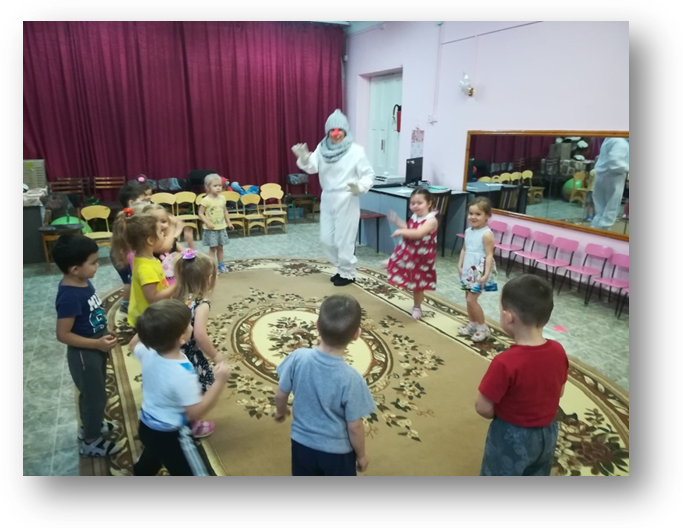 Систематизировать представления детей о зимних играх – забавах. Задачи конкурса: Учить выполнять танцевальные движения под плясовые мелодии;развивать интерес кучастию в подвижных играх;совершенствоватьдвигательные навыки детей. учить выполнять игровуюзадачу, действовать сообща. 
Ожидаемый результат: у детей систематизированы представления о зимних играх – забавах;дети ознакомлены с различными танцевальнымидвижениями под плясовые мелодии;у детей развит интерес к участию в подвижных играх;у детей усовершенствованы двигательные навыки;дети обучены новым игровым задачам.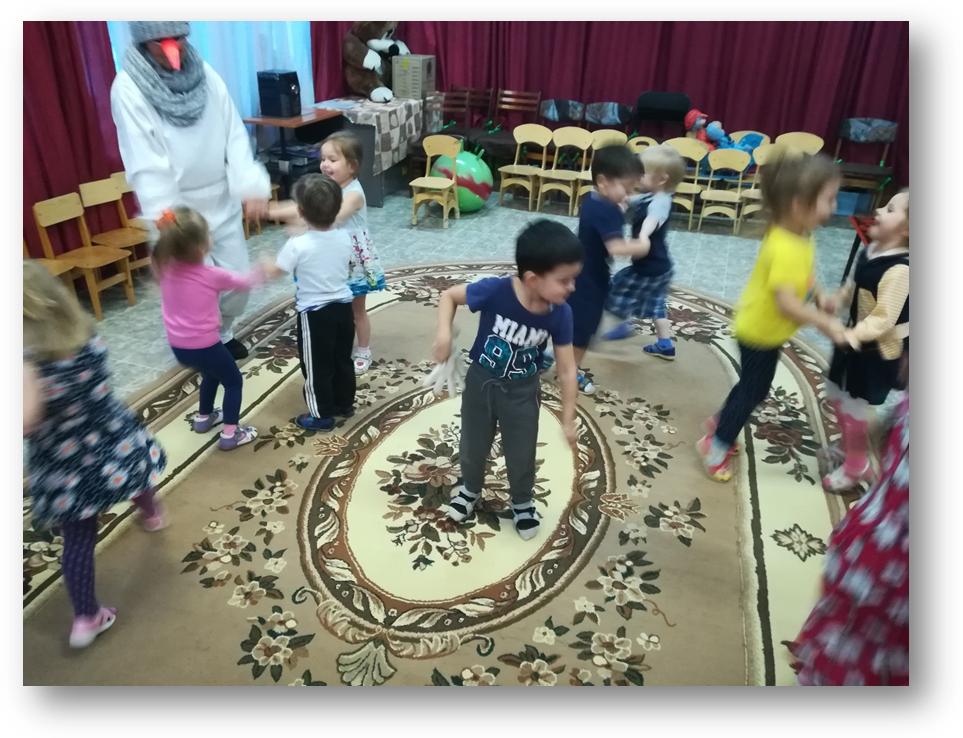 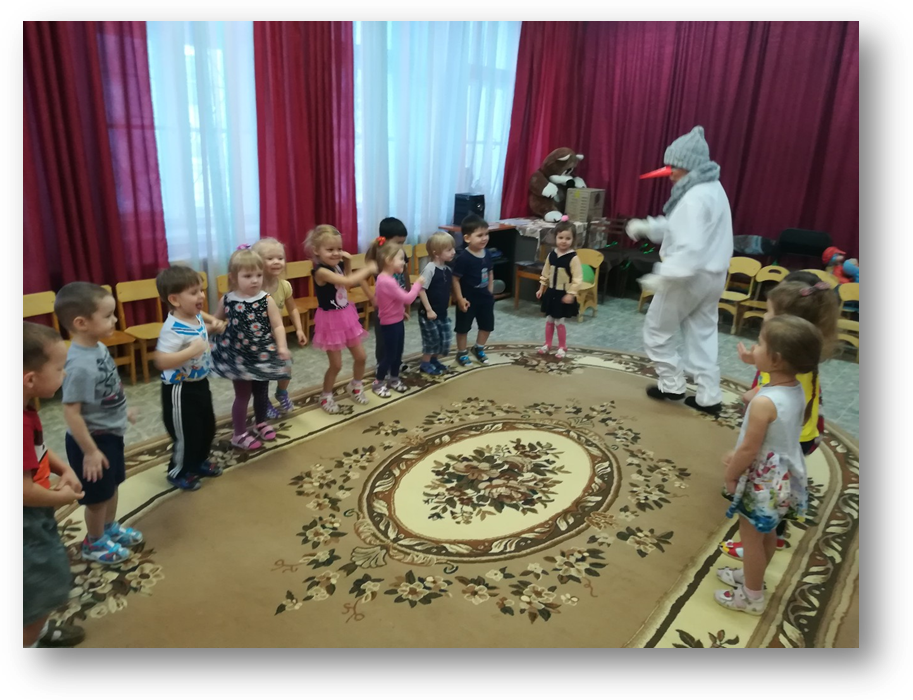 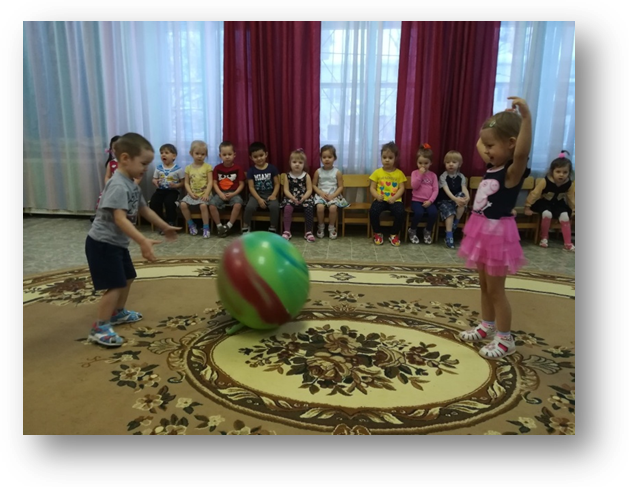 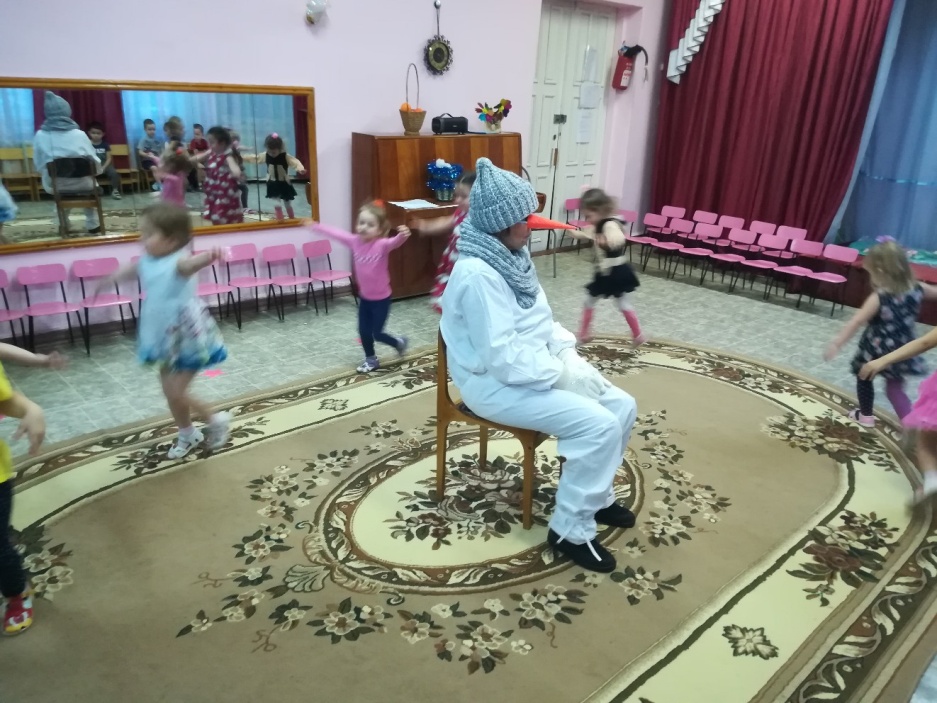 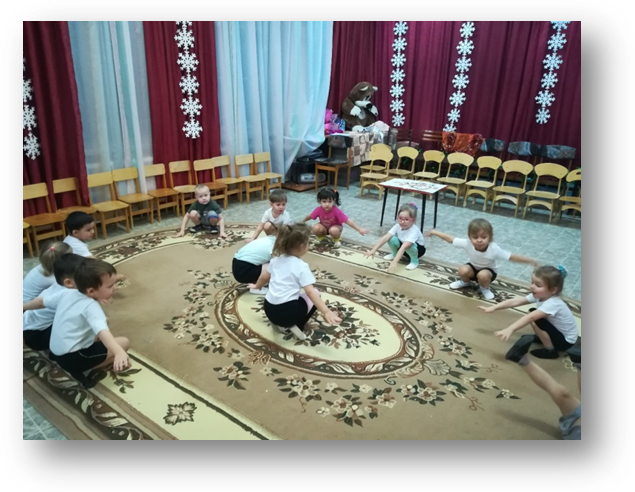 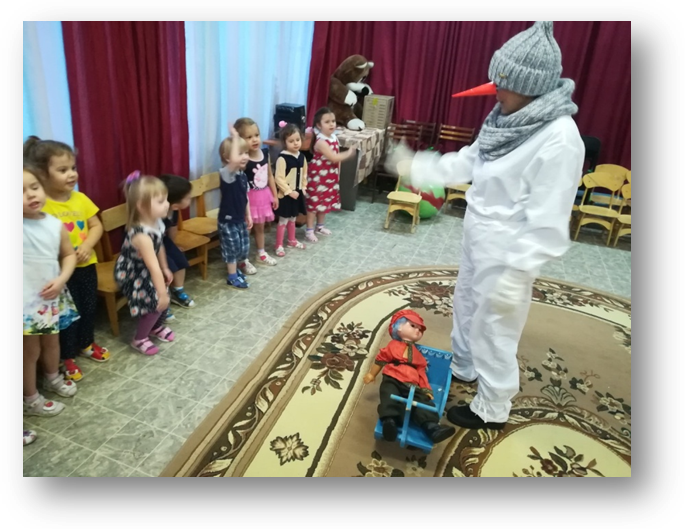 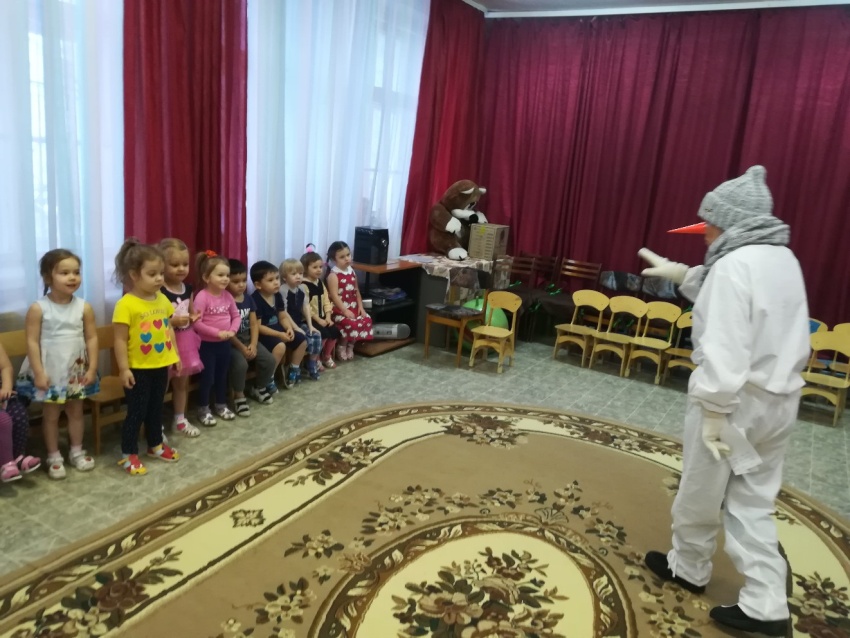 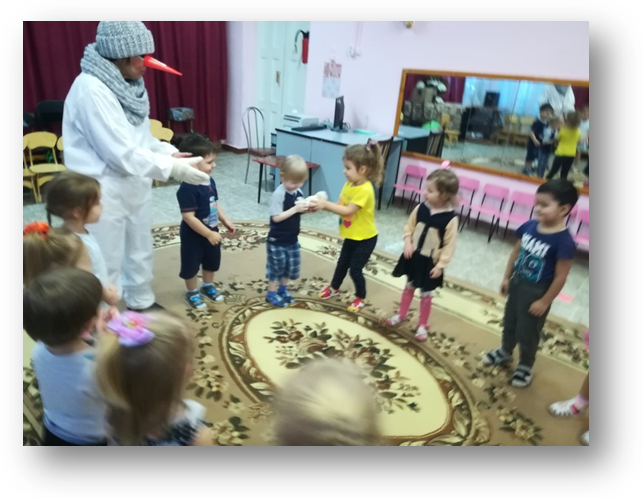 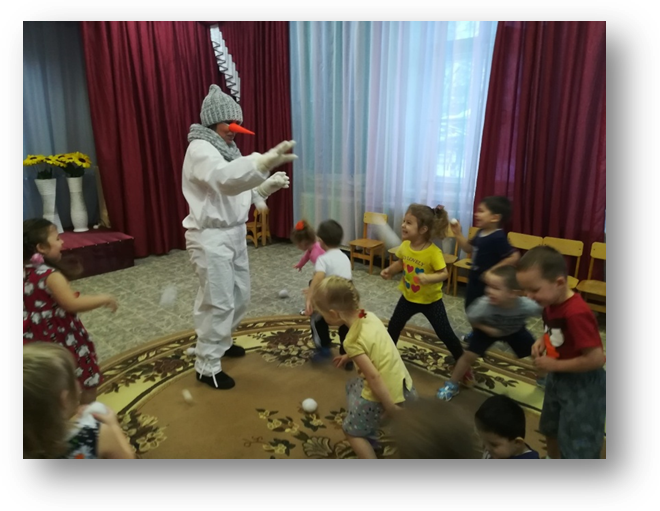 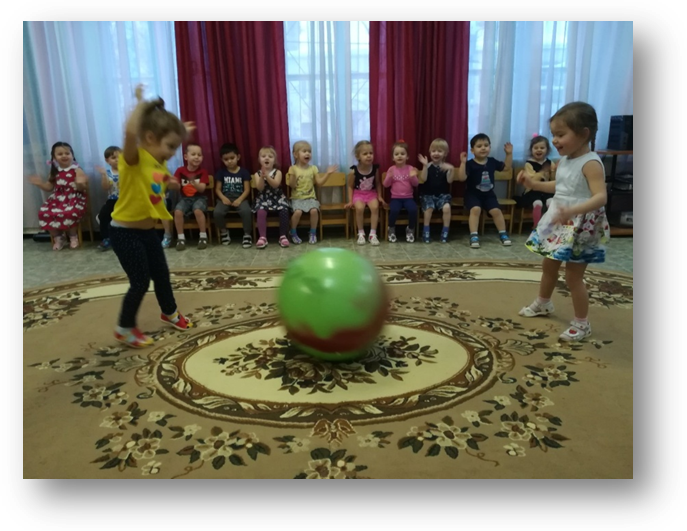 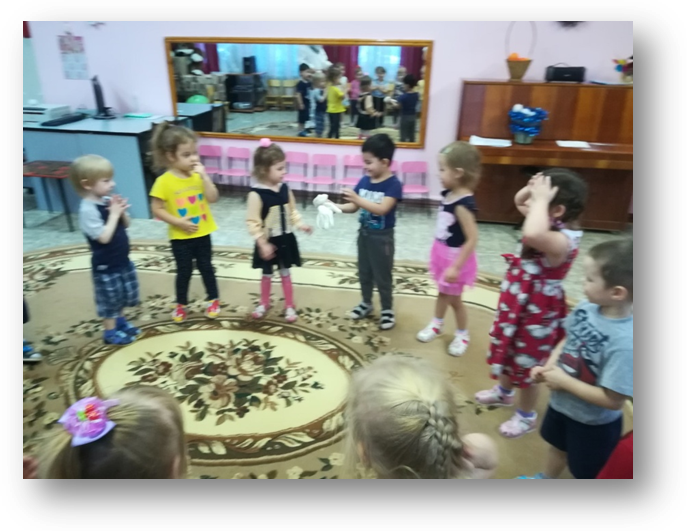 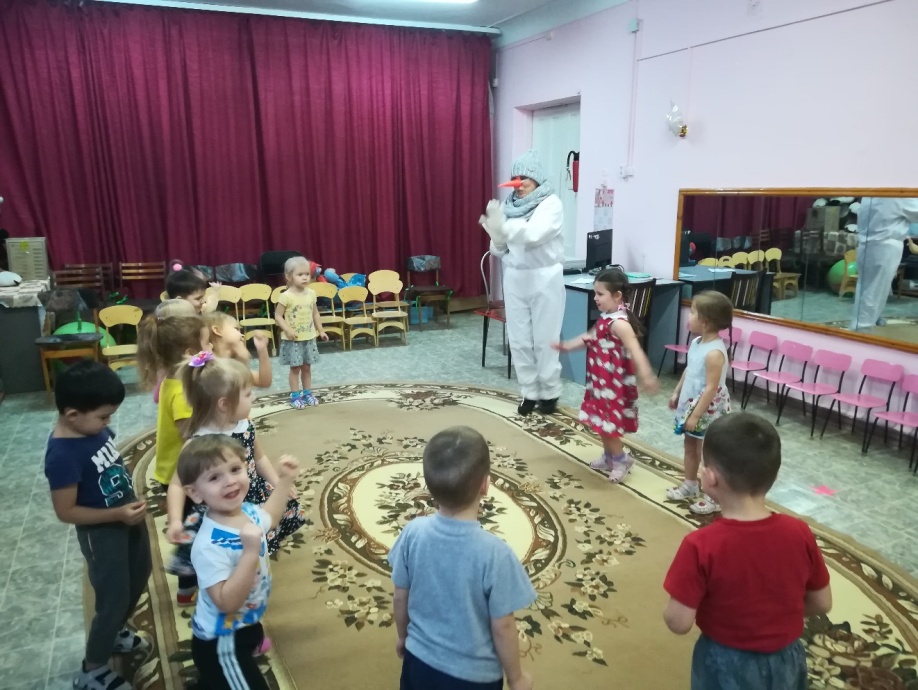 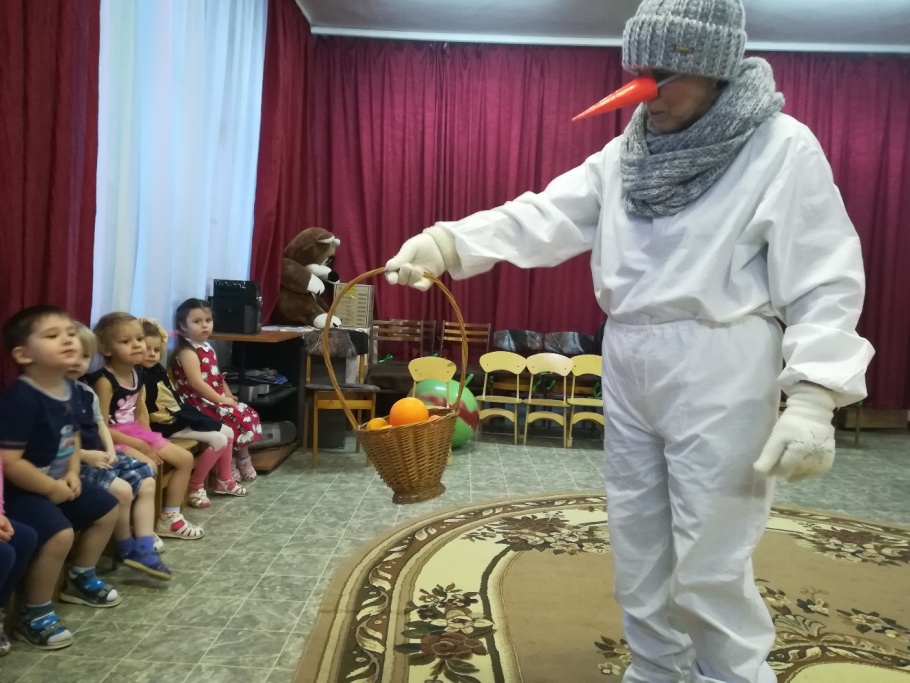 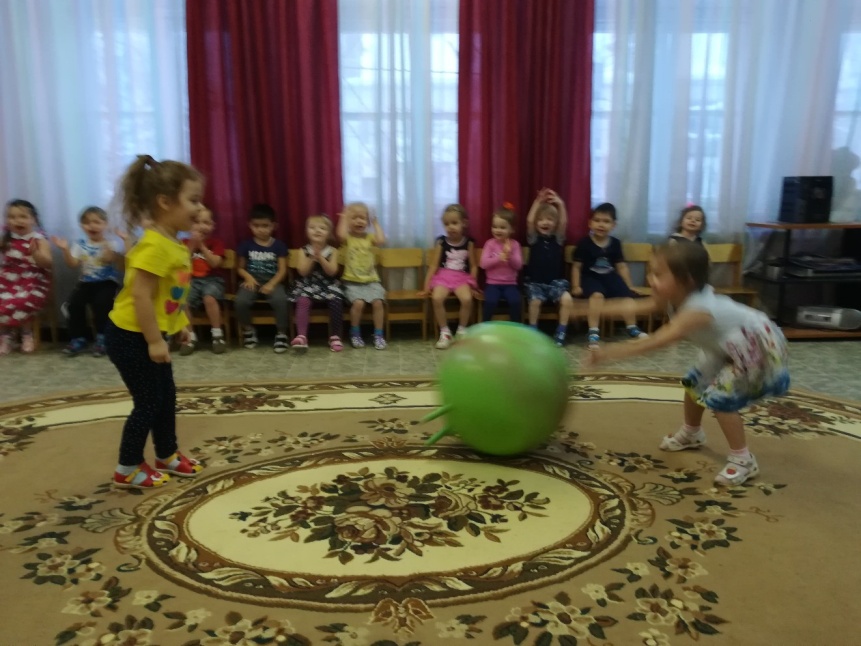 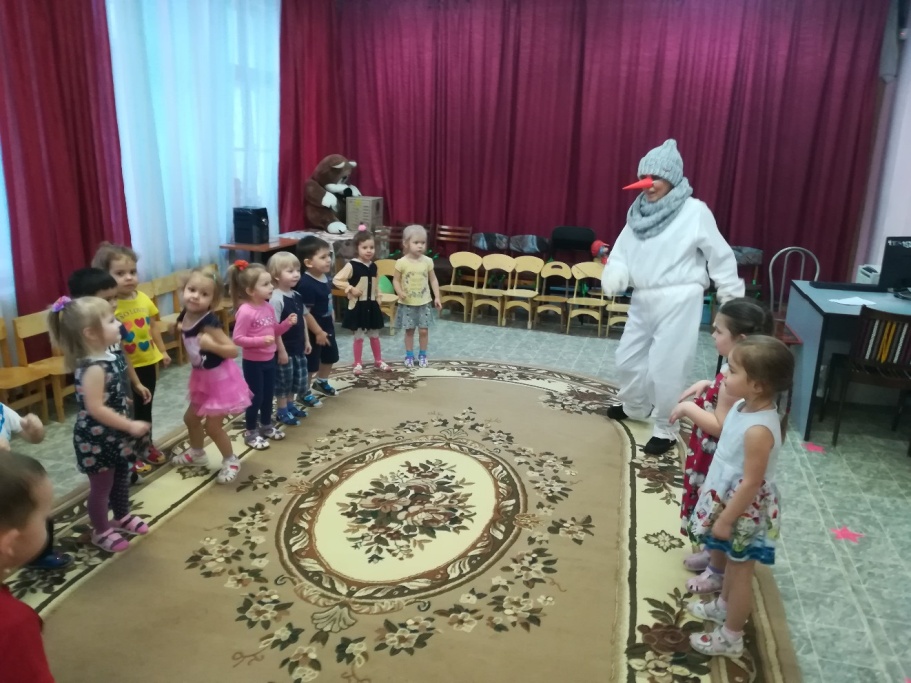 